中华人民共和国农业行业标准NY/T XXXXX—XXXXNY生态胶园建设指南Guides for the construction of ecooogical rubber plantations(点击此处添加与国际标准一致性程度的标识)（本草案完成时间：2022年09月01日）XXXX - XX - XX发布XXXX - XX - XX实施中华人民共和国农业农村部  发布目次前言	III1 范围	12 规范性引用文件	13 术语和定义	14 建设原则	34.1 协调发展	34.2 绿色发展	34.3 整体发展	34.4 融合发展	34.5 智慧发展	44.6 设施完善	45 建设规模与内容	45.1 建设规模	45.2 建设内容	46 环境条件	46.1 周边环境	46.2 立地条件	47 建设规划布局	47.1 生产胶园	47.2 道路系统	47.3 排灌系统	57.4 胶园生态用地	57.5 配套设施	58 生态建设	58.1 建设复合生态系统	58.2 保持水土	68.3 优化土壤生态	68.4 周边环境与秸秆、农膜废弃物管理	79 技术体系建设	79.1 土壤质量提升技术体系	79.2 化学肥料减量施用技术体系	79.3 化学农药减量施用技术体系	79.4 生态栽培平衡技术体系	79.5 复合生态系统种养技术体系	710 管理体系建设	810.1 人员配备	810.2 体系建设	810.3 林谱档案记录	8附录A （资料性附录） 生态胶园基本情况表	9附录B （资料性附录）	11参考文献	23前言本文件按照GB/T 1.1—2020《标准化工作导则  第1部分: 标准化文件的结构和起草规则》的规定起草。请注意本文件的某些内容可能涉及专利。本文件的发布机构不承担识别专利的责任。本文件由农业农村部农垦局提出。本文件由农业农村部热带作物及制品标准化技术委员会归口。本文件起草单位：中国热带农业科学院橡胶研究所。本文件主要起草人：、、、、、、。范围本文件规定了生态胶园建设有关的术语和定义，确立了生态胶园建设原则、建设规模和内容、建设环境条件、建设规划布局、生态建设、技术体系建设与管理体系建设的基本要求，描述了生态胶园的基本情况调查和生产环境质量调查过程记录的证实方法。本文件适用于海南、云南和广东等地生态胶园建设与管理。规范性引用文件GB 5084  农田灌溉水质标准GB 13735 聚乙烯吹塑农用地面覆盖薄膜GB 15618 土壤环境质量 农用地土壤污染风险管控标准(试行)GB/T 32000 美丽乡村建设指南GB/T 32450 特色农业 多功能开发与建设指南GB/T 36195 畜禽粪便无害化处理技术规范 GB 5084  农田灌溉水质标准NY/T 3442 畜禽粪便堆肥技术规范NY/T 3443 石灰质改良酸化土壤技术规范NY/T 221 橡胶树栽培技术规程术语和定义
生态胶园 ecological rubber plantation 以橡胶树[Hevea brasiliensis (Willd. ex A. Juss.) Müll. Arg.]为主要物种，根据生态学理论和经济学理论，应用生态系统设计原理，综合运用绿色可持续农业技术，将胶园中生物与生物间、生物与环境间的物质循环和能量转化相关联，科学构建、抚育合理、并适宜橡胶树生长的胶园生态系统，实现胶园生态系统资源合理有效利用、环境友好、产量稳定持续、产品安全优质、效益产值显著。
    环山行 contour ledge 在胶园里修筑于>5°的坡地，沿等高或接近等高方向修筑；长度不定，（种植带）宽度1.5 m ~ 5.5 m，挖高填低，外缘高内侧低，呈反倾斜8°~ 15°。在坡度为15°以上的丘陵地，行面宽1.5~2.0m，内倾12°~15°，外缘不设土埂，每隔2~4株橡胶树栽株间筑一条与田面垂直的土埂，底宽40 cm，高30 cm，面宽20 cm。
    萌生带 shrub and ruderal zone 在相邻植胶带之间保留的地带。
    覆盖作物 cover crops种植在胶园萌生带以保护、改善土壤肥力和提供有机肥源的一类作物。
    压青 green manuring一种施肥方法，将各种植物的枝叶、秸秆材料埋填于胶园的肥穴中。 
    生态服务功能 ecological service function对人类生存及生活质量有贡献的生态产品和生态功能。
    林谱 rubber plantation profile     以一个林段管理岗位（或一个割胶管理岗位）为最小记录单位，按照表格的形式，完整记录从定植到更新过程中作物的基本情况，包括树木的抚育、生长、生产、受灾及恢复生产状况。     生态栽培平衡 ecological cultivation balance   基于可持续发展理念、自然资源利用、农业生产管理与收益、市场消费需求所构成的社会-自然-经济复合系统，通过配套的生态栽培措施，使整个胶园生命周期内的生产与投入、用地与养地、光热水气以及空间时间资源利用与环境良好达到适应、协调和统一的状态。其一般包含技术本身的平衡，技术经济的平衡，生态、经济、社会综合兼顾的平衡等。用地与养地、资源利用与环境保护、生长与产胶、产胶能力与排胶强度、生态、经济、社会相协调的平衡构成了生态栽培的主体。    生态用地 ecological area on rubber plantation    胶园内其他物种及非生产用橡胶树覆盖的区域，包括但不限于：非生产目的的胶园，配置其他物种(木本植物、灌木植物和草本植物、动物)的用地斑块、廊道，胶园四周及坎壁、道路、水域等周边的绿化区域。   胶园次要物种 subordinate species of rubber plantation   在胶园生态系统中，与橡胶树共同生长，具有保持水土、调节气候、固碳增汇等功能，对橡胶树生长及生态系统有益，并能促进增产增收的其他物种。    橡胶林碳汇 carbon sink of rubber plantation     橡胶林生态系统中，植物吸收大气中的二氧化碳扣除生态系统本身的呼吸，并将其固定在植被或土壤中，从而减少该气体在大气中的浓度。    产业生态化 industrial ecology    橡胶树种植产业，利用先进生态模式及技术，实现资源高效利用、环境友好、生态效益高、生态保育强，以及产业绿色转型发展的过程。   生态产业化 eco-industrialization   胶园生态系统中生态服务功能的价值实现，以及“绿水青山” 转化成“金山银山” 的过程。    复合生态系统 compound agroforestry system  运用自然界共生原理与物质循环原理，人为组织数个生物种群共存，充分利用空间、时间、阳光、热能和土壤建立分层次合理搭配和调控，多种生物共生、多个层次、多种途径循环利用，实现物流、能流、信息流等复合，功能稳定高效的农业生态形式。其核心是“复合”；其特点是“集约”；其功能是“效益”。建设原则协调发展坚持自然、经济、生态、社会协调发展理念，在胶园建设、植胶生产与管理经营过程中将土地资源可持续利用和经济可持续受益列入植胶生产建设计划和经济管理活动日程，在胶园建设中全面充分考虑萌生带土地资源和光热空间资源有效综合利用，在胶园抚育管理和后续采胶作业时要确保与胶园资源利用活动相配合，同时发展橡胶园萌生带土地和光热空间资源综合利用活动要保证一定橡胶生产潜力基础上进行，整个植胶生产周期产胶潜力应达到当地平均产量水平，在建设和生产过程中，通过设计调整株行距、修剪树冠，或采用植株高矮、生长收获期、光照习性搭配等建立多物种复合胶园发展胶园资源利用生产活动，上述生产活动应有益于或至少不影响橡胶生产。绿色发展树立和践行“绿水青山就是金山银山”的理念，坚持生态优先、高质量发展和产业生态化，全面构建绿色发展方式和绿色生产方式，保护和利用生物多样性资源，应用循环农业、废弃物与污染物处理等绿色技术，筑牢农业生产可持续发展所需的生态基础，保持胶园水土。整体发展坚持整体发展理念，将生态胶园纳入区域绿色农业生产体系统筹考虑，坚持因地制宜，构建多元化的区域农业生产体系；融入当地美丽乡村建设，与田园景观、特色乡镇建设等统筹考虑，建设美丽乡村、美丽胶园。融合发展坚持融合发展理念，建设环境优良、景观优美、设施完备、分区合理的生态胶园，发挥自然生态资源和地域文化优势，促进天然橡胶产业与旅游、休闲、文化、康养、教育及互联网等产业深入融合和生态产业化，发挥天然橡胶产业的原料产品供应、战略保障、平抑市场价格、生态服务（植被覆盖、涵养水源、净化大气环境、胶园碳汇、森林防护、保育土壤、维持生物多样性等）、脱贫致富、吸纳就业、稳定边疆、休闲娱乐、乡村振兴等多种功能，多功能建设与利用应符合GB/T 32450规定。智慧发展坚持智慧发展理念，运用先进适用的数字化技术，通过系统整合农业生产对象及其与全生产周期生产要素、环境要素、产业布局、技术措施等内容环节，集集约化生产、精细化调节、科学化管理、数据化分析、扁平化经营和智能化远程控制于一体，构建智慧农业产业链，提高全资源要素使用效率，优化产业结构，提高生产调度、决策、管理、服务能力。设施完善在建设胶园良种化、梯田化、林网化、覆盖化的基础上，完善配套生态化、标准化、机械化、信息化生产所必须的基础设施。建设规模与内容建设规模土地连片，且面积应不小于2 hm2。建设内容建设内容包括基本工程建设、配套设施建设、胶园生态建设、管理体系建设和技术体系建设等。环境条件周边环境胶园所在区域植被（包括橡胶树）覆盖率应不低于80%；周边、上风口及水流的上游无污染源，与工厂、垃圾场等污染源的直线距离应不小于2 km，与城镇、高速公路等直线距离应不小于500 m，中间无自然遮挡的应设置隔离带或缓冲区。立地条件种植橡胶树的地块坡度应不大于25°，其中坡度大于15°的应建环山行。胶园土壤环境质量应符合GB 15618的规定；环境空气质量应符合GB3095 的规定；灌溉水质应符合GB 5084的规定。建设规划布局生产胶园生产胶园面积占比不高于园区总面积的70%。道路系统胶园道路线路选择要符合短而顺；对外和现有道路相连接；对内以居民点、收胶站、胶乳加工厂为目的地；尽可能穿越大片胶园中心，为田间道路布置创造条件。其他应符合NY/T 221的规定。排灌系统胶园应具有完备的排水、蓄水和灌水系统。胶园主干道和支道内侧建排水沟，深度和宽度均不低于0.2 m；每2 hm2~3 hm2配置建设1个蓄水池，容量不少于20 m3，宜建于排水沟的出口处或排水不良的积水处；宜建立灌溉系统，管道埋设深度不小于35 cm。喷灌系统宜选用伸缩式喷头并布置于胶园中间。胶园生态用地生态用地面积隔离带、防护林、生态用地总面积不小于园区总面积的20%。隔离带周边有农田、工厂、公路干线等需设置隔离带，宽度20 m~50 m。宜种植与橡胶树无共同病虫害的树种。防护林在常风大或台风频发地区设置防护林，主林带宽12 m~15 m，副林带宽8 m~12 m，山脊林带宽不少于20 m。防护林带与橡胶树距离不小于6 m。宜种植速生抗风、适应性强、树体较高、种源丰富、容易造林，且木材经济价值较高或胶园碳汇生态服务功能强，与橡胶树无共同病虫害的树种。生态功能带在胶园四周、各功能区块四周及内部空地、主干道和支干道两旁种植景观植物和胶园次要物种，形成生态景观功能带和生物栖息地等。配套设施生产配套设施根据胶园建设规模，按照方便、实用、生态原则，规划建设适当的工具房、工人休憩用房、堆肥设施、污染物处理设施等配套设施。在大面积植胶区域，合理布局收置点（临时放置点），要求在作物投产后便于机动车辆收集和运送收获产品等，每30 hm2~70 hm2胶园设置一个固定收置点，或建立便于机动车辆收集和运输胶园初级产品等的停靠点。堆肥设施堆肥设施应符合GB/T 36195 和NY/T 3442 的规定。污染物处理设施污染物处理设施应符合GB/T 32000的规定。生态建设建设复合生态系统总体要求依据生态学、经济学和系统工程学原理，基于自然的解决方案，构建胶园复合生态系统，从而有效提升资源利用，促进复合系统内物质与能量高效吸收、转化与循环利用。在垂直空间结构上，从山顶到山脚形成由林地植被、橡胶树、隔离带和生态功能带等组成的植被复合体斑块；在横向空间结构上，根据胶园地形地貌规划设置生态功能带，形成橡胶树-胶园次要物种块状复合群落结构；不宜建设大面积连片式胶园，宜构建“乔木（橡胶树）-灌木-草本”多层次立体复合生态系统或乔木-灌（草）-动物复合生态系统。建设胶园复合生态系统时，一是必须根据地区条件，确定复合物种选择及其抚育管理措施；二是必须有利于水土保持，有利于橡胶树种植业的可持续发展；三是复合物种必须从地面到空间，配置得当，管理适宜，相互协调；四是复合物种必须形成有经营价值的生产规模，发挥物种资源的生态产业化潜力。种植橡胶树遵守NY/T 221的规定。复合配置其他物种保护原生植被保留山顶、山腰、山谷、水体周边的原生自然植被，以及地形地貌、土壤、海拔、历年灾害严重等不适宜种植橡胶树地块的原生自然植被，不得乱砍乱伐、超规程种植，维护生态系统平衡性和稳定性。配置胶园次要物种根据胶园生态用地规划配置次要物种，每个地块至少配置2种，不同类群物种宜优势互补、光照习性、生长收获期、植株高矮、深根浅根科学合理搭配。配置胶园次要物种同时要保证资源上可用、技术上可行、经济上可观，实现物种资源的生态产业化。保持水土保土、保水、保肥与护根集水面积大的长坡要在最高橡胶树种植行上修建截水的“天沟”，修筑等高内倾梯田或环山行，保持水土，提高土壤含水量；水土保持与开沟、扩挖穴相结合开展，开沟或扩挖穴取出的表土用于橡胶树的护根培土，而挖出的心土则用于维修环山行（梯田埂、平台外缘）穴。通过配置种植胶园次要植物、保留良性草本植物、实施行间覆盖等措施减少胶园内裸露土地。草本植物管理宜种植或保留胶园萌生带上的多年生草本植物，对草本植物采用以控制生长高度代替灭除。优化土壤生态肥料施用肥料施用符合标准的堆肥、有机肥、生物菌肥等，不应使用城镇污水、污泥及其制成的肥料，促进产业生态化。胶园行间覆盖行间宜铺草死覆盖或套种绿肥活覆盖作物。土壤改良使用土壤调理剂、增施有机肥及采用其他生物措施，对pH低于4.0或高于5.5的胶园土壤进行改良，治理酸性土壤遵守NY/T 3443的规定。有益土壤动物放养结合农业废弃物循环利用，胶园内适当放养蚯蚓等有益土壤动物，并营造适宜的生长环境。地膜管理使用的地膜应符合GB 13735的规定，宜使用全生物可降解地膜，地膜回收率应在90%以上。周边环境与秸秆、农膜废弃物管理农药包装废弃物管理应遵守农业农村部和生态环境部共同颁布的农药包装废弃物回收处理管理办法有关规定。  橡胶园内不得焚烧秸秆、农膜等农业废弃物。技术体系建设土壤质量提升技术体系建立胶园土壤质量提升技术体系，综合胶园保水、保土、保肥工程措施，胶园行间覆盖与压青，凋落物还田，生态复合栽培、土壤改良、土壤营养元素分析化验与施肥追肥等措施，提升并维持土壤质量整体水平。化学肥料减量施用技术体系建立胶园化学肥料减量施用技术体系，实施测土配方施肥，基肥和追肥相结合。有机肥和与化肥配合使用，多施用有机肥，按需补充中微量元素，总施肥量满足胶园生产要求，做好胶园压青管理，需求施肥比例符合橡胶园的需肥规律。成龄胶园的化肥用量不高于NY/T 221规定的用量。胶园禁止施入含有害物质和重金属的城市生活垃圾、污泥、医院粪便垃圾和工业垃圾等废弃物。化学农药减量施用技术体系建立胶园化学农药减量施用技术体系，综合施策保持胶园生态系统平衡和生物多样性，创造不利于病虫草等有害生物滋生和有利于害虫天敌繁衍的生态系统环境；建立绿色防控体系，综合运用生态防治、农业防治、物理防治、生物防治和化学防治技术，优先采用非化学防治技术，减少化学防治次数和化学农药用量，使用生物除草剂。生态栽培平衡技术体系建立胶园生态栽培平衡技术体系，通过光合干物质的分配调控技术促进生长与产胶之间实现平衡，通过产胶动态分析、多源数据和模型构建等技术促进产胶能力与排胶强度之间的平衡，通过土壤测土配方和营养诊断技术，促进作物需肥与土壤供肥之间、用地与养地之间的平衡。复合生态系统种养技术体系建立胶园复合生态系统种养技术体系，在摸清胶园林间资源本底水平状况基础上，以及明确胶园行间资源时空环境特点前提下，探索不同地域不同胶园特点的复合生态系统生产模式及其技术。管理体系建设人员配备 配备有满足生产需要的具有生态理念的管理和技术人员，包括单不限于生产管理人员、植保、土肥等技术人员。向上述从业人员普及绿色生态发展理念，推行绿色生产方式，形成绿色生态发展良好氛围。体系建设 有健全的生产环境、生产管理和质量管理等制度。管理人员应与当地农技部门、涉胶社会组织、农业社会化服务组织、企业或公司等建立联系，持续提高管理技术水平。宜开展生态胶园评价，有条件的可以实施良好农业规范、生态胶园绿色生产示范园等认证。林谱档案记录有健全、可追溯涵盖整个生产周期的林谱档案记录系统对投入品及包装、农事操作、产品和农产品期限有清晰的记录，记录文件应保存5年及以上。
（资料性附录）
生态胶园基本情况表表A.1 给出了生态胶园基本情况的内容及信息表 A.1 生态胶园基本情况表表A.2 给出了生态胶园生产环境调查表的内容及信息表 A.2 生态胶园生产环境调查表                                                                            （资料性附录）表B.1.1 给出了经济林木树种推荐表的内容及信息表 B.1.1 经济林木树种推荐表表B.1.2 给出了经济林木树种推荐表的内容及信息表 B.1.2 经济林木树种推荐表表B.2.1 给出了林下中草药物种推荐表的内容及信息表 B.2.1 林下中草药物种推荐表表B.2.2 给出了林下中草药物种推荐表的内容及信息表 B.2.2 林下中草药物种推荐表表B.2.3 给出了林下中草药物种推荐表的内容及信息表 B.2.3 林下中草药物种推荐表表B.2.4 给出了林下中草药物种推荐表的内容及信息表 B.2.4 林下中草药物种推荐表表B.2.5 给出了林下中草药物种推荐表的内容及信息表 B.2.5 林下中草药物种推荐表表B.3 给出了林下食用与饮料类物种物种推荐表的内容及信息表 B.3	林下食用与饮料类物种表表B.4 林下生态与覆盖类作物推荐表的内容及信息表 B.4	林下食用与饮料类物种表表B.5 林下观赏花卉类物种名录推荐表的内容及信息表 B.5	林下观赏花卉类物种名录推荐表表B.6 林下食用菌类物种名录推荐表的内容及信息表 B.6	林下食用菌类物种物种名录推荐表表B.6 林下养殖物种名录推荐表的内容及信息表 B.6	林下养殖物种名录推荐表参考文献[1] 何康,黄宗道. 热带北缘橡胶树栽培.广东科技出版社.广州:1987.[2] 谢贵水,王纪坤,林位夫.中国植胶区林下植物(海南卷).北京:中国农业科学技术出版社,2012. [3] 兰国玉，吴志祥，谢贵水.中国植胶区林下植物(云南卷).北京:中国农业科学技术出版社,2017.[4] 兰国玉,吴志祥,谢贵水,黄华孙.论生态胶园之理论基础[J].中国热带农业,2014(05):15-17.[5] 吴志祥,兰国玉,谢贵水,黄华孙.生态胶园建设标准研究[J].中国热带农业,2014(05):18-20.[6] 国家林业局关于印发《中国主要栽培珍贵树种参考名录（2017年版）》的通知林造发〔2017〕123号[7] 兰国玉，吴志祥，谢贵水.中国植胶区林下植物(广东卷).北京:中国农业科学技术出版社,2017[8] 祁栋灵,吴志祥,吴嘉涟.橡胶复合生态栽培技术.中国农业出版社.北京:2022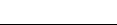 ICS  65.020.01CCS   B 05胶园名称编号胶园地址面积胶园负责人电话技术员姓名电话胶工姓名电话品种名称种植时间开割时间施用专用肥名称生产单位割胶制度用药保管仓库及状况用药主要成分用药来源或购买途径药品保管人员名单胶园名称编号经纬度海拔坡度坡向年平均气温月平均气温年降水量平均风速土层厚度/cm土壤质地土壤容重土壤有机质含量(g/kg)土壤养分(g/kg)速效氮：有效磷：速效钾:近60年当地出现持续阴雨低温≥20 d,期内平均气温≤10℃的低温天气次数近60年当地出现持续阴雨低温≥20 d,期内平均气温≤10℃的低温天气次数近60年当地出现风力≥12级(32.6m/s)的台风天气次数近60年当地出现风力≥12级(32.6m/s)的台风天气次数土壤健康状况生物多样性: 生物多样性: 生物多样性: 土壤健康状况铜含量:铜含量:铜含量:土壤健康状况锰含量:锰含量:锰含量:土壤健康状况除草剂含量除草剂含量除草剂含量土壤健康状况清洁程度:清洁程度:清洁程度:土壤酸碱度序号树种（宜补充拉丁名）科名属名1八角()Illicium verum木兰科八角属2菝葜(Smilaz china)百合科菝葜属3白楸(Mallotus paniculatus)大戟科野桐属4黑黄檀(Dalbergia cultrate)豆科黄檀属5粗糠柴(Mallotus philippensis)大戟科野桐属6大果紫檀(Pterocarpus macrocarpus)豆科紫檀属7地桃花(Urena lobata Linn.)锦葵科梵天花属8云南石梓(Gmelina arborea)马鞭草科石梓属9东京龙脑香(Dipterocarpus retusus Blume)龙脑香科龙脑香属10钝叶黄檀(Dalbergia obtusifolia)豆科黄檀属11鹅掌柴(Schefflera heptaphylla)五加科鹅掌柴属12格木(Erythrophleum fordii Oliv.)豆科格木属13构树(Broussonetia papyrifera)桑科构属14黑黄檀(Dalbergia fusca Pierre)豆科黄檀属15红花天料木(Homalium hainanense)大风子科天料木属16红皮铁树(Cordyline var.tricolor)豆科红皮铁树属17猴耳环(Archidendron clypearia)豆科猴耳环属18黄花稔(Sida acuta Burm)锦葵科黄花稔属中草药19黄葵(Abelmoschus moschatus Medicus)锦葵科秋葵属中草药20黄樟(Cinnamomum porrectum)樟科樟属中草药21假柿木姜子(Litsea monopetala)樟科木姜子属22降香黄檀(Dalbergia odorifera T.Chen.)豆科黄檀属23羯布罗香(Dipterocarpus turbinatu)龙脑香科龙脑香属24金丝楠木(Phoebe zhennan)樟科楠木属25金丝柚木(Tectona grandis)马鞭草科柚木属26榔榆(Ulmus parvifolia Jacq.)榆科榆属27芒(Miscanthus sinensis)禾本科芒属28毛桐(:Mallotus barbatus)大戟科野桐属29密毛苎麻(Boehmeria tomentosa Wedd.)荨麻科苎麻属30缅茄(Afzelia xylocarpa)豆科缅茄属31醉香含笑(Michelia macclurei)木兰科含笑属32糯米团( Gonostegia hirta)荨麻科糯米团属序号名称科名属名33盆架树(Alstonia rostrata)夹竹桃科盆架树属34破坏草(Ageratina adenophora)菊科泽兰属35桤木(Alnus cremastogyne Burk)桦木科桤木属36千果榄仁(Terminalia myriocarpa)使君子科榄仁树属37清香木(Pistacia weinmannifolia)漆树科黄连木属38鹊肾树(Streblus asper Lour.)桑科鹊肾树属39绒毛番龙眼(Pometia pinnata f. tomentosa)无患子科番龙眼属40三桠苦(Melicope pteleifolia)芸香科吴茱萸属41桑(Morus alba L)桑科桑属42山桂花(Osmanthus delavayi Franc)木兰科合果木属43山黄麻(Trema tomentosa)榆科山黄麻属44山乌桕(Triadica cochinchinensis Lour.)大戟科乌桕属45薯莨(Dioscorea cirrhosa Lour.)薯蓣科薯蓣属46四数木(Tetrameles nudiflora)四数木科四数木属47算盘子(Glochidion puberum)大戟科算盘子属48檀香紫檀(Pterocarpus santalinus)豆科紫檀属49桃花心木(Swietenia mahagoni)楝科桃花心木属50铁刀木(Cassia siamea Lam.)豆科决明属51铁力木(Mesua ferrea Linn.)藤黄科铁力木属52土沉香(Aquilaria sinensis (Lour.) Spreng.)瑞香科沉香属53望天树(Parashorea chinensis H. Wang)龙脑香科柳安属54西南桦(Betula alnoides)桦木科桦木属55细圆藤(Pericampylus glaucus)防己科细圆藤属56香樟(Cinnamomum camphora)樟科樟属57香籽含笑(Magnoliaceae)木兰科含笑属58盐肤木(Rhus chinensis Mill.)漆树科盐肤木属59阳荷(Zingiber striolatum)姜科姜属60印度紫檀(Pterocarpus indicus Willd)豆科紫檀属61油桐(Vernicia fordii)大戟科油桐属62云南七叶树(Aesculus wangii Hu)七叶树科七叶树属63云南松(Pinus yunnanensis)松科松属64粘毛山芝麻(Helicteres viscida Blume)梧桐科山芝麻属65中平树(Macaranga denticulata (Blume) Müll.Arg.)大戟科血桐属66珠芽艾麻(Laportea bulbifera)荨麻科艾麻属67猪肚木(Canthium horridum Blume)茜草科鱼骨木属68苎麻(Boehmeria nivea)荨麻科苎麻属69紫麻(Oreocnide frutescens)荨麻科紫麻属70粽叶芦(Thysanolaena maxima)禾本科粽叶芦属序号名称科名属名1八角枫(Alangium chinense)八角枫科八角枫属2白苞猩猩草(Euphorbia heterophylla L.)大戟科大戟属3白背枫(Buddleja asiatica Lour.)马钱科醉鱼草属4白饭树(Flueggea virosa (Roxb. ex Willd.) Royle)大戟科白饭树属5白花丹(Plumbago zeylanica L.)白花丹科白花丹属6白花鬼针草(Bidens pilosa L.)菊科鬼针草属7白酒草(Eschenbachia japonica (Thunb.) J. Koster)菊科白酒草属8版纳蛇根草(Ophiorrhiza hispidula Wall. ex G. Don)茜草科蛇根草属9半边旗(Pteris semipinnata)凤尾蕨科凤尾蕨属10杯苋(Cyathula prostrata)苋科杯苋属11闭鞘姜(Costus speciosus)姜科闭鞘姜属12蓖麻(Ricinus communis L.)大戟科蓖麻属13边缘鳞盖蕨(Microlepia marginata)姬蕨科鳞盖蕨属14扁担藤(Tetrastigma planicaule)葡萄科崖爬藤属15蚕茧草(Polygonum japonicum Meisn.)蓼科蓼属16苍白秤钩风(Diploclisia glaucescens)防己科秤钩风属17草胡椒(Peperomia pellucida)胡椒科草胡椒属18草龙(Ludwigia hyssopifoli)柳叶菜科丁香蓼属19苏木(Caesalpinia sappan L.)苏木科苏木属20潺槁木姜子(Litsea glutinosa (Lour) C.B.Rob.)樟科木姜子属21车前(Plantago asiatica L.)车前科车前属22赪桐(Clerodendrum japonicum (Thunb.) Sweet)马鞭草科大青属23齿果草(Salomonia cantoniensis Lour.)远志科齿果草属24赤才(Lepisanthes rubiginosa (Roxb.) Leenh.)无患子科赤才属25臭牡丹(Clerodendrum bungei var. bungei)马鞭草科大青属26穿心莲(Andrographis paniculata (Burm. f.) Nees)爵床科穿心莲属27刺芹(Eryngium foetidum)伞形科刺芹属28刺蒴麻(Triumfetta rhomboidea Jacquem.)椴树科刺蒴麻属29刺通草(Trevesia palmata (Roxb. ex Lindl.) Vis.)五加科刺通草属30楤木(Aralia elata (Miq.) Seem.)五加科楤木属31丛枝蓼(Polygonum posumbu Buch.-Ham.)蓼科蓼属32粗嚎秋海棠(Begonia crassirostris Irmsch.)秋海棠科秋海棠属33粗叶耳草(Scleromitrion verticillatum (L.) R. J.Wang)茜草科耳草属34粗叶榕(Ficus hirta Vahl)桑科榕属35粗叶悬钩子(Rubus alceifolius Poir.)蔷薇科悬钩子属36翠云草(Selaginella uncinata (Desv. ex Poir.) Spring)卷柏科卷柏属37大苞鸭跖草(Commelina paludosa Bl.)鸭跖草科鸭跖草属38大青(Cleredendrum cwtophyllum Turcz.)马鞭草科大青属39大叶拿身草(Desmodium laxiflorum DC.)豆科山蚂蝗属40大叶千斤拔(Flemingia macrophylla (Willd.) Prain):豆科千斤拔属序号名称科名属名41大叶仙茅(Curculigo capitulata (Lour.) O. Ktze.)石蒜科仙茅属42大叶玉叶金花(Mussaenda macrophylla Wall.)茜草科玉叶金花属43单色蝴蝶草(Torenia concolor)玄参科蝴蝶草属44单穗水蜈蚣(Kyllinga nemoralis)莎草科水蜈蚣属45淡竹叶(Lophatherum gracile Brongn.)禾本科淡竹叶属46地不容(Stephania epigaea Lo)防己科千金藤属47地胆草(Elephantopus scaber L.)菊科地胆草属48杜虹花(Callicarpa pedunculata R.Br.)马鞭草科紫珠属49短梗菝葜Smilax scobinicaulis ()百合科菝葜属50对叶榕(Ficus hispida L. f.)桑科榕属51鹅掌藤(Schefflera arboricola (Hayata) Merr.)五加科鹅掌柴属52耳草(Hedyotis auricularia L.)茜草科耳草属53饭包草(Commelina benghalensis Linn.)鸭跖草科鸭跖草属54方叶五月茶(Antidesma ghaesembilla Gaertn.)大戟科五月茶属55飞机草(Chromolaena odorata (L.) R. M. King et.H.Rob)菊科泽兰属56飞扬草(Euphorbia hirta L.)大戟科大戟属57蜂斗草(var. cantonensis)野牡丹科蜂斗草属58肉桂(Cinnamomum cassia Presl) 樟科樟属59傅氏凤尾蕨(Pteris fauriei Hieron.)凤尾蕨科凤尾蕨属60岗柃(Eurya groffii Merr.)山茶科柃木属61杠板归(Polygonum perfoliatum L.)蓼科蓼属62葛(Pueraria lobata（Willd.）Ohwi)豆科葛属63钩藤(Uncaria rhynchophylla (Miq.) Miq. Ex Havil)茜草科钩藤属64广防风(Epimeredi indica)唇形科广防风属65广州蛇根草(Ophiorrhiza cantoniensis Hace)茜草科蛇根草属66鬼针草(Bidens pilosa L.)菊科鬼针草属67海金沙(Lygodium japonicum (Thunb.) Sw.)海金沙科海金沙属68海芋(Alocasia macrorrhiza)天南星科海芋属69含羞草(Mimosa pudica L.)豆科含羞草属70旱田草(Lindernia ruellioides (Colsm.) Pennell)玄参科母草属71荷莲豆草(Drymaria diandra)石竹科荷莲豆草属72褐果枣(Ziziphus fungii Merr.)鼠李科枣属73黑龙骨(Periploca forrestii Schltr.)萝藦科杠柳属74黑面神(Breynia fruticosa (L.) Hook. f.)大戟科黑面神属75红毛悬钩子(Rubus pinfaensis Levl. et Vant.)蔷薇科悬钩子属76葫芦茶(Tadehagi triquetrum (L.) Ohashi)豆科葫芦茶属77华南毛蕨(Cyclosorus parasiticus (L.) Farwell.)金星蕨科毛蕨属78黄独(Dioscorea bulbifera L.)薯蓣科薯蓣属79黄毛榕(Ficus esquiroliana Lévl.)桑科榕属80灰毛浆果楝(Cipadessa cinerascens(Pellegr.) Hand.-Mazz.)楝科浆果楝属序号名称科名属名81灰叶南蛇藤(Celastrus glaucophyllus Rehd.et Wils.)卫矛科南蛇藤属82火炭母(Polygonum chinense L.)蓼科蓼属83藿香蓟(Ageratumconyzoides L.)菊科藿香蓟属84鸡眼藤(MorindaparvifoliaBartl. ex DC.)茜草科巴戟天属85积雪草(Centella asiatica (L.) Urban)伞形科积雪草属86鲫鱼胆(Maesa perlarius (Lour.) Merr.)紫金牛科杜茎山属87假地豆(Desmodium heterocarpon (L.) DC.)豆科山蚂蝗属88假地蓝(Crotalaria ferruginea Grah. ex Benth.)豆科猪屎豆属89假蒟(Piper sarmentosum Roxb.)胡椒科胡椒属90假烟叶树(Solanum verbascifolium L.)茄科茄属91尖齿臭茉莉(Clerodendrum lindleyi Decne ex Planch.)马鞭草科大青属92见血青(Liparis nervosa (Thunb. ex A. Murray) Lindl.)兰科羊耳蒜属93剑叶凤尾蕨(Pteris ensiformis Burm.)凤尾蕨科凤尾蕨属94姜黄(Curcuma longa L.)姜科姜黄属95浆果薹草(Carex baccans Nees)莎草科薹草属96节节草(Commelina diffusa Burm. f.)鸭跖草科鸭跖草属97金毛狗(Cibotium barometz (L. ) J. Sm.)蚌壳蕨科金毛狗属98金钮扣(Spilanthes paniculata Wall. ex DC.)菊科金钮扣属99金丝草(Pogonatherum crinitum (Thunb.) Kunth)禾本科金发草属100金腰箭(Synedrella nodiflora (L. ) Gaertn.)菊科金腰箭属101九节(Psychotria rubra (Lour.) Poir.)茜草科九节属102苣荬菜(Sonchus arvensis L.)菊科苦苣菜属103决明(Cassia tora L.)豆科决明属104爵床(Rostellularia procumbens (L.) Nees)爵床科爵床属105喀西茄(Solanum khasianum C. B. Clarke)茄科茄属106空心泡(Rubus rosaefolius Smith)蔷薇科悬钩子属107宽序崖豆藤(Millettia eurybotrya Drake)豆科崖豆藤属108蓝耳草(Cyanotis vaga)鸭跖草科蓝耳草属109雷公橘(Capparis membranifolia Kurz)白花菜科山柑属110狸尾豆(Uraria lagopodioides (Linn.) Desv. ex DC.)豆科狸尾豆属111犁头尖(Typhonium divaricatum (L.) Decne.)天南星科犁头尖属112镰叶扁担杆(Grewia falcata C. Y. Wu)椴树科扁担杆属113裂果薯(Schizocapsa plantaginea Hance)蒟蒻薯科裂果薯属114琉璃草(Cynoglossum zeylanicum (Vahl) Thunb.)紫草科琉璃草属115六棱菊(Laggera alata (D. Don) Sch. -Bip. ex Oliv.)菊科六棱菊属116萝芙木(Rauvolfia verticillata (Lour.) Baill.)夹竹桃科萝芙木属117裸蒴(Gymnotheca chinensis Decne.)三白草科裸蒴属118马鞭草(Verbena officinalis L.)马鞭草科马鞭草属119马莲鞍(Streptocaulon griffithii Hook. f.)萝藦科马莲鞍属120猫尾草(Uraria crinita (L.) Desv. ex DC.)豆科猫尾草属序号名称科名属名121毛车藤(Amalocalyx yunnanensis Tsiang)夹竹桃科毛车藤属122毛果绞股蓝(Gynostemma pentaphyllum 葫芦科绞股蓝属123毛果珍珠茅(Scleria herbecarpa Nees)莎草科珍珠茅属124毛鸡矢藤(Paederia scandens )茜草科鸡矢藤属125毛木通(Clematis buchananiana DC.)毛莨科铁线莲属126毛轴蕨(Pteridium revolutum (Bl.) Nakai)蕨科蕨属127茅瓜(Solena amplexicaulis (Lam.) Gandhi)葫芦科茅瓜属128母草(Lindernia crustacea (L.) F. Muell)玄参科母草属129楠藤(Mussaenda erosa Champ.)茜草科玉叶金花属130牛白藤(Hedyotis hedyotidea (DC.) Merr.)茜草科耳草属131牛膝(Achyranthes bidentata Blume)苋科牛膝属132扭肚藤(Jasminum elongatum (Bergius) Willd.)木犀科素馨属133钮子瓜(Zehneria maysorensis (Wight et Arn.) Arn.)葫芦科马㼎儿属134蟛蜞菊(Wedelia chinensis (Osbeck.) Merr.)菊科蟛蜞菊属135破布叶Microcos paniculata L. ()椴树科破布叶属136千年健(Homalomena occulta)天南星科千年健属137球花毛麝香(Adenosma indianum (Lour.) Merr.)玄参科毛麝香属138曲轴海金沙(Lygodium flexuosum (L. ) Sw.)海金沙科海金沙属139泉七(Steudnera colocasiifolia C. Koch)天南星科泉七属140赛葵Malvastrum coromandelianum (Linn.) Gurcke ()锦葵科赛葵属141三点金(Desmodium triflorum (L.) DC.)豆科山蚂蝗属142三叶崖爬藤(Tetrastigma hemsleyanum Diels et Gilg)葡萄科崖爬藤属143三羽新月蕨(Pronephrium triphyllum (Sw. ) Holtt.)金星蕨科新月蕨属144山菅(Dianella ensifolia (L.) DC.)百合科山菅属145山壳骨(Pseuderanthemum latifolium (Vahl) B. Hansen)爵床科山壳骨属146珊瑚姜(Zingiber corallinum Hance)姜科姜属147扇叶铁线蕨(Adiantum flabellulatum L.)铁线蕨科铁线蕨属148石松(Lycopodium japonicum Thunb. ex Murray)石松科石松属149鼠尾粟(Sporobolus fertilis (Steud.) W. D. Clayt.)禾本科鼠尾粟属150薯蓣(Dioscorea opposita Thunb.)薯蓣科薯蓣属151水蓼(Polygonum hydropiper L.)蓼科蓼属152水茄(Solanum torvum Swartz)茄科茄属153四蕊朴(Celtis tetrandra Roxb.)榆科朴属154酸模芒(Centotheca lappacea)禾本科酸模芒属155贴生石韦(Pyrrosia adnascens (Sw.) Ching)水龙骨科石韦属156铜锤玉带草(Pratia nummularia (Lam.) A. Br. et Aschers.)桔梗科铜锤玉带属157土茯苓(Smilax glabra)百合科菝葜属158土蜜树(Bridelia tomentosa Bl.)大戟科土蜜树属159土蜜藤(Bridelia stipularis (L.) Bl.)大戟科土蜜树属160吐烟花(Pellionia repens (Lour.) Merr.)荨麻科赤车属序号名称科名属名161菟丝子(Cuscuta chinensis Lam.)旋花科菟丝子属162弯管花(Chassalia curviflora Thwaites)茜草科弯管花属163万寿竹(Disporum cantoniense (Lour.) Merr.)百合科万寿竹属164微花藤(Iodes cirrhosa Turcz.)茶茱萸科微花藤属165乌蕨(Stenoloma chusanum Ching)鳞始蕨科乌蕨属166乌蔹莓(Cayratia japonica (Thunb.) Gagnep.)葡萄科乌蔹莓属167五叶薯蓣(Dioscorea pentaphylla L.)薯蓣科薯蓣属168雾水葛(Pouzolzia zeylanica (L.) Benn.)荨麻科雾水葛属169仙茅(Curculigo orchioides Gaertn.)石蒜科仙茅属170线蕨(Colysis elliptica (Thunb.) Ching)水龙骨科线蕨属171线柱苣苔(Rhynchotechum obovatum (Griff.) Burtt)苦苣苔科线柱苣苔属172香附子(Cyperus rotundus L.)莎草科莎草属173蘘荷(Zingiber mioga (Thunb.) Rosc.)姜科姜属174象鼻藤(Dalbergia mimosoides)豆科黄檀属175小绿刺(Capparis urophylla F. Chun)白花菜科山柑属176崖姜(Pseudodrynaria coronans (Wall. ex Mett.) Ching)槲蕨科崖姜蕨属177沿阶草(Ophiopogon bodinieri)百合科沿阶草属178野牡丹(Melastoma candidum D. Don)野牡丹科野牡丹属179野茼蒿(Crassocephalum crepidioides (Benth.) S. Moore)菊科野茼蒿属180叶下珠(Phyllanthus urinaria L.)大戟科叶下珠属181夜香牛(Vernonia cinerea (L.) Less.)菊科斑鸠菊属182一点红(Emilia sonchifolia (L.) DC.)菊科一点红属183益智(Alpinia oxyphylla Miq.)姜科山姜属184越南巴豆(Croton kongensis Gagnep.)大戟科巴豆属185云南观音座莲(Angiopteris yunnanensis Hieron.)观音座莲科观音座莲属186掌叶鱼黄草(Merremia vitifolia (Burm. f.) Hall. f.)旋花科鱼黄草属187鹧鸪花(Trichilia connaroides (Wight et Arn.) Bentv.)楝科鹧鸪花属188中国无忧花(Saraca dives)豆科无忧花属189柊叶(Phrynium capitatum Willd.)竹芋科柊叶属190肿柄菊(Tithonia diversifolia A. Gray)菊科肿柄菊属191竹叶草(Oplismenus compositus (L.) Beauv.)禾本科求米草属192竹叶榕(Ficus stenophylla Hemsl.)桑科榕属193砖子苗(Mariscus umbellatus Vahl)莎草科砖子苗属194紫背鹿衔草(Murdannia divergens (C.B.Clarke) Fruckn.)鸭跖草科水竹叶属195紫花地丁(Viola philippica)堇菜科堇菜属196酢浆草(Oxalis corniculata L.)酢浆草科酢浆草属197南芪(Ficus simplicissima Lour.)桑科榕属198巴戟(Morinda officinalis How)茜草科巴戟天属199美丽崖豆藤(Callerya speciosa (Champ. ex Benth.))豆科鸡血藤属200艾纳香(Blumea balsamifera(L.)DC.)菊科艾纳香属序号名称科名属名1量天尺(Hylocereus undatus (Haw.) Britton et)仙人掌科量天尺属2番木瓜(Carica papaya L.)番木瓜科番木瓜属3番薯(Ipomoea batatas (L.) Lam.)旋花科番薯属4龙芽草(Agrimonia pilosa Ledeb.)蔷薇科龙牙草属5三叉蕨(Tectaria subtriphylla (Hook. et Arn.) Cop.)叉蕨科叉蕨属6番石榴(Psidium guajava Linn.)桃金娘科番石榴属7鸡蛋果(Passiflora edulia Sims)西番莲科西番莲属8杜茎山(Maesa japonica (Thunb.) Moritzi. ex Zoll.)紫金牛科杜茎山属9北酸脚杆(Medinilla septentrionalis (W. W. Sm.) H. L. Li.)野牡丹科酸脚杆属10假黄皮(Clausena excavata Burm. f.)芸香科黄皮属11柚(Citrus maxima (Burm.) Merr.)芸香科柑橘属12龙眼(Dimocarpus longan Lour.)无患子科龙眼属13小蜡(LigustrumsinenseLour.)木犀科女贞属14胡椒(Piper nigrum L.)胡椒科胡椒属15金瓜(Gymnopetalum chinense(Lour)Merr.)葫芦科金瓜属16刺篱木(Flacourtia indica (Burm. f.) Merr.)大风子科刺篱木属17紫芋(Colocasia tonoimo Nakai)天南星科芋属18磨芋(Amorphophallus rivieri Durieu)天南星科磨芋属19芋(Colocasia esculenta (L.) Schott)天南星科芋属20参薯(Dioscorea alata L.)薯蓣科薯蓣属21连蕊藤(Pachygone yunnanensis Lo)防己科连蕊藤属22露珠碎米荠(Cardamine circaeoides Hook. f. et Thoms.)十字花科碎米荠23落花生(Arachis hypogaea Linn.)豆科落花生属24杧果(Mangifera indica L.)漆树科杧果属25菜蕨(Diplaziumesculentum(Retzius)SwartzJ.Bot.)蹄盖蕨科菜蕨属26凤梨(Ananas comosus (Linn.) Merr.）水果凤梨科凤梨属27簕欓花椒(Zanthoxylum avicennae (Lam.) DC)芸香科花椒属28少花龙葵(Solanum americanum Mill.)茄科茄属29小米辣(Capsicum frutescens L.)茄科辣椒属30香椿(Toona sinensis (Juss.) Roem.)楝科香椿属31露兜草(Pandanus austrosinensis T. L. Wu)露兜树科露兜树属32赤小豆(Vigna umbellata Ohwi et Ohashi)豆科豇豆属33菠萝(Ananas comosus(L.)Merr.)凤梨属凤梨科34香蕉(Musa nana)芭蕉属芭蕉科35南瓜(Cucurbita moschata (Duch. ex Lam.) Duch. ex Poiret)南瓜属葫芦科36辣木(Moringa oleifera Lam.)辣木属辣木科37诺丽(Morinda citrifolia Linn)巴戟天属茜草科38中粒咖啡(Coffea canephora Pierre ex Froehn.)咖啡属茜草科39糯米香(Strobilanthes tonkinensis Lindau)糯米香属爵床科40可可(Theobroma cacao L.)可可属梧桐科序号名称科名属名1白花灰叶豆()豆科灰毛豆属2羽叶决明( Chamaecrista mimosoides)豆科决明属3假蒟( Piper sarmentosum Roxb.)胡椒科胡椒属4大叶千斤拔( Flemingia macrophylla (Willd.) Prain)豆科千斤拔属5三裂叶野葛( Pueraria phaseoloides (Roxb.) Benth.)豆科葛属6黄毛黧豆( Mucuna bracteata DC)豆科油麻藤属7蓝花毛蔓豆( Calopogonium caeruleim Hemsl)豆科毛蔓豆属8巴西苜蓿(Stylosanthe)豆科笔花豆属9蝴蝶豆(Centrosema pubesens Benth.)豆科距瓣豆属10紫花大翼豆(Macroptilium atropur pureum（DC.）Urban)豆科大翼豆属11无刺含羞草( Mimosa invisa var.inermis Adelb.)豆科含羞草属12楝( Melia azedarach L)豆科楝属13蜈蚣草( Aspidistra lurida)楝科凤尾蕨属14半月形铁线蕨( Adiantum philippense L.)豆科铁线蕨属15鸡嗉子榕( Ficus semicordata Buch.-Ham. ex J. E. Smith)铁线蕨科榕属16乌毛蕨( Blechnum orientale Linn.)桑科乌毛蕨属17竹节草( Chrysopogon aciculatus (Retz.) Trin.)乌毛蕨科金须茅属18毛蔓豆( Calopogonium mucunoides Desv.)禾本科毛蔓豆属19地毯草( Axonopuscompressus(Sw.)Beauv.)豆科地毯草属20光荚含羞草( Mimosa sepiaria Benth.)禾本科含羞草属21红枝蒲桃( Syzygium rehderianum Merr. et Perry)豆科蒲桃属22余甘子( Phyllanthus emblica Linn.)桃金娘科叶下珠属23阔叶箬竹( Indocalamus latifolius (Keng) McClure)大戟科箬竹属24链荚豆( Alysicarpus vaginalis (L.) DC.)链荚豆属链荚豆属25蟛蜞菊( :Sphagneticola calendulacea (Linnaeus) Pruski)菊科蟛蜞菊属序号名称科名属名1钗子股(Luisia morsei Rolfe)兰科钗子股属2芳线柱兰( Zeuxine nervosa (Lindl. ) Trimen)兰科线柱兰属3粉叶蕨(Pityrogramma calomelanos (L.) Link)裸子蕨科粉叶蕨属4弓果黍(Cyrtococcum patens (L.) A. Camus)禾本科弓果黍属5合果芋(Syngonium podophyllum)天南星科合果芋属6合欢(Albizia julibrissin Durazz.)豆科合欢属7鹤望兰(Strelitzia reginae)鹤望兰科鹤望兰属8金铃花(Abutilon pictum (Gillies ex Hook. Et Arn)Walp锦葵科苘麻属9金心巴西铁(Dracaena fragrans)天门冬科 龙血树属 10马缨丹(Lantana camara L.))马鞭草科马缨丹属11牛茄子(Solanum capsicoides Allioni)茄科茄属12琴叶榕(Ficus pandurata Hance)桑科榕属13山牵牛(Thunbergia grandiflora Roxb.)爵床科山牵牛属14深绿卷柏(Selaginella doederleinii Hieron)卷柏科卷柏属15肾蕨(Nephrolepis auriculata(L.)Trimen)肾蕨科肾蕨属16穗序木蓝( Indigofera spicata Forssk.)豆科木蓝属17铁芒萁(Dicranopteris linearis (Burm.) Underw)里白科芒萁属18歪叶秋海棠(Begonia augustinei Hemsl.)秋海棠科秋海棠属19新月蕨(Pronephrium gymnopteridifrons (Hay. ) Holtt.)金星蕨科新月蕨属20艳山姜(Alpinia zerumbet (Pers.) Burtt. et Smith)姜科山姜属21银柴(Aporosa dioica (Roxb.) Müll. Arg.)大戟科银柴属22银合欢(Leucaena leucocephala (Lam.) de Wit)豆科银合欢属23中国狗牙花(Tabernaemontana corymbosa Roxb. ex Wall.)夹竹桃科狗牙花属24朱蕉(Cordyline fruticosa (L.) A. Chev.)天门冬科  朱蕉属 25紫锦木( Euphorbia cotinifolia Miq.)大戟科大戟属26钻喙兰(Rhynchostylis retusa (L.) Bl.)兰科钻喙兰属序号名称科名属名1竹荪(Dictyophora indusiata (Vent.ex Pers) Fisch)鬼笔科竹荪属2鹿角灵芝(Ganoderma amboinense)灵芝菌科灵芝属3大球盖姑( Stropharia rugosoannulata Farlow)球盖菇科球盖菇属4黑木耳(Auricularia auricula(L.exHook.)Underw)木耳科黑木耳属5毛木耳(Auricularia polytricha (Mout) Sacc.)木耳科木耳属6香菇(Lentinus edodes(Berk)sing)口蘑科香菇属7平菇(Pleurotus ostreatus)侧耳科侧耳属8姬松茸(Agaricus subrufescens)伞菌科蘑菇属9褐蘑菇(Agaricus brunneolus)蘑菇属伞菌科序号种类品种功能类别1鹅适应性强、生长快、肉质佳品种肉类2鸡依据市场需求和当地养殖习惯综合衡量来选择品种肉类3蜂意蜂或中蜂蜂蜜4牛选择本地牛品种或适应本地环境的肉牛肉类5蚯蚓繁殖率高、适养性强，比如太平2号等食料、药用6羊本地羊（山羊、绵羊）或杂交羊（山绵羊）肉类7猪选择本地猪品种或适应本地环境的肉猪肉类